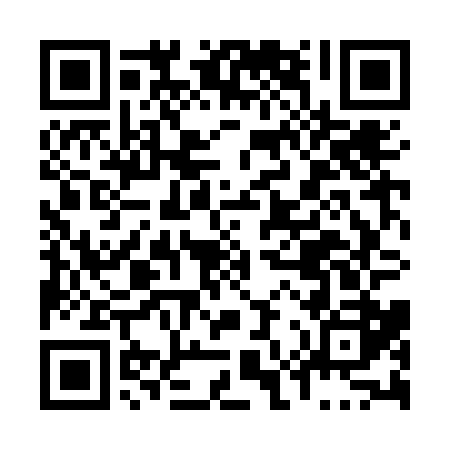 Prayer times for Domaine-Pontbriand-Sud, Quebec, CanadaMon 1 Jul 2024 - Wed 31 Jul 2024High Latitude Method: Angle Based RulePrayer Calculation Method: Islamic Society of North AmericaAsar Calculation Method: HanafiPrayer times provided by https://www.salahtimes.comDateDayFajrSunriseDhuhrAsrMaghribIsha1Mon3:075:0812:596:238:5010:502Tue3:085:0912:596:238:4910:503Wed3:095:1012:596:238:4910:494Thu3:115:101:006:238:4910:485Fri3:125:111:006:238:4810:476Sat3:135:121:006:238:4810:467Sun3:145:121:006:238:4710:458Mon3:155:131:006:228:4710:449Tue3:175:141:006:228:4610:4310Wed3:185:151:016:228:4610:4211Thu3:205:161:016:228:4510:4112Fri3:215:171:016:218:4410:4013Sat3:235:181:016:218:4410:3814Sun3:245:181:016:218:4310:3715Mon3:265:191:016:208:4210:3616Tue3:275:201:016:208:4110:3417Wed3:295:211:016:198:4110:3318Thu3:315:221:016:198:4010:3119Fri3:325:231:016:198:3910:3020Sat3:345:241:016:188:3810:2821Sun3:365:261:016:178:3710:2622Mon3:375:271:026:178:3610:2523Tue3:395:281:026:168:3510:2324Wed3:415:291:026:168:3410:2125Thu3:435:301:026:158:3310:1926Fri3:445:311:026:148:3110:1827Sat3:465:321:026:148:3010:1628Sun3:485:331:026:138:2910:1429Mon3:505:341:016:128:2810:1230Tue3:525:361:016:128:2710:1031Wed3:535:371:016:118:2510:08